ATIVIDADES REMOTAS / NÃO PRESENCIAISATIVIDADES DA APOSTILASEMANA: 31 DE AGOSTO Á 03 DE SETEMBRO DE 2020.TURMA: 1° ANO - VESPERTINOSEGUNDA-FEIRA: 31 DE AGOSTO DE 2020.HOJE SERÁ UM DIA LIVRE PARA ASSISTIREM UM FILME INFANTIL BEM LEGAL DA PREFERENCIA DE VOCÊS. E DEPOIS ESCREVER A PARTE QUE MAIS LHE CHAMOU A ATENÇÃO NO FILMINHO. QUERO UM LINDO DESENHO, QUE REPRESENTE SUA TARDE ASSISTINDO O FILME ESCOLHIDO! 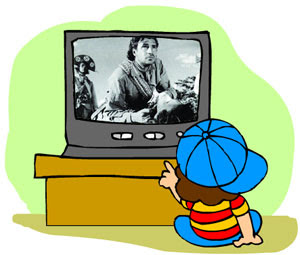 TERÇA-FEIRA 01 DE SETEMBRO, PÁGINA 3 DA APOSTILA:LER O TEXTINHO, PINTAR OS ESPAÇOS E CIRCULAR A PRIMEIRA PALAVRA DO TEXTO. EM SEGUIDA ASSINALAR AS RESPOSTAS DAS QUESTÕES 1, 2 E 3. 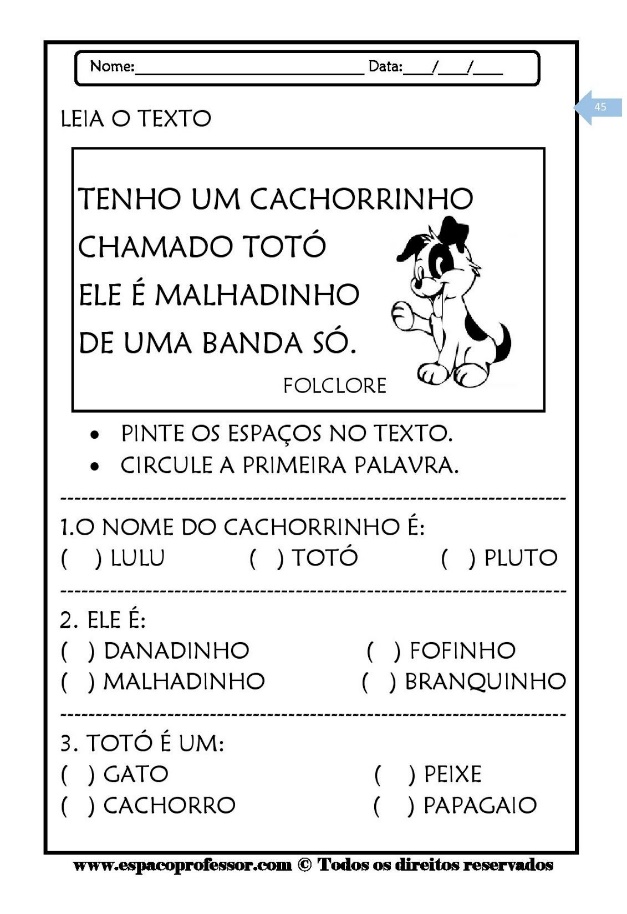 QUARTA-FEIRA 02 DE SETEMBRO, PÁGINA 4 DA APOSTILA:OBSERVAR A TABELA DA SEMANA, LER COM ATENÇÃO AS QUESTÕES, E RESPONDE-LAS. 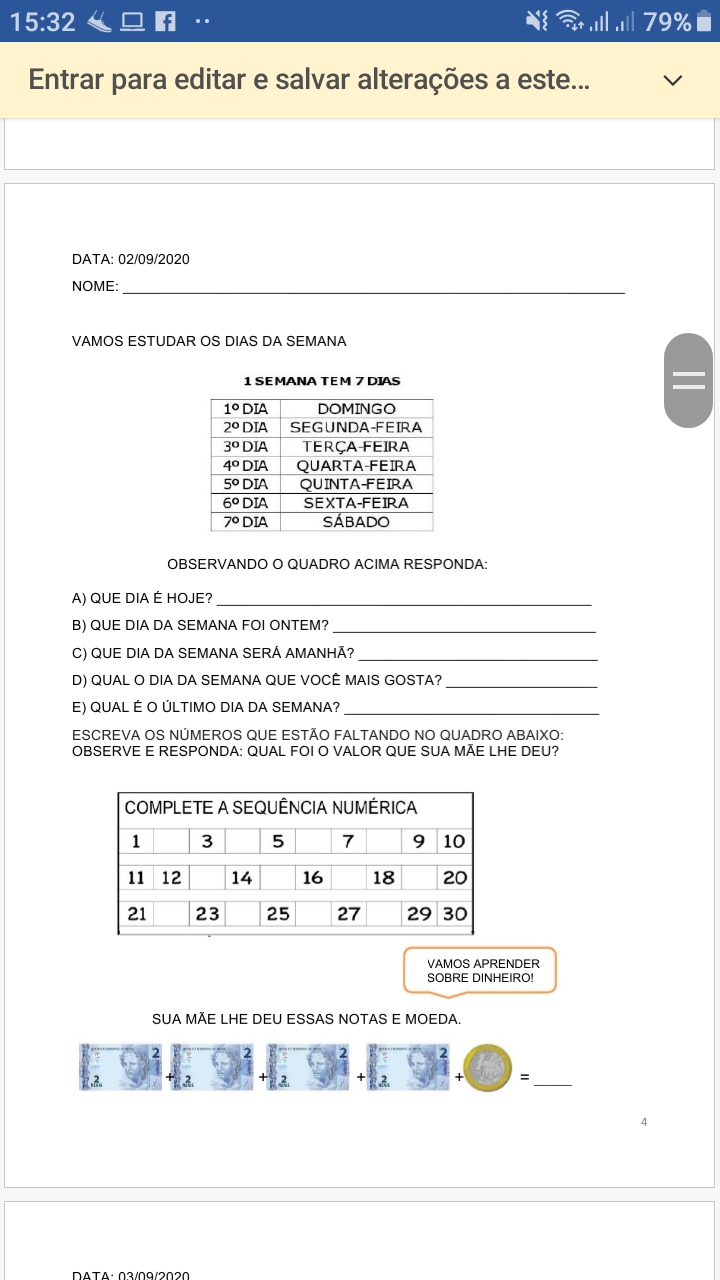 QUINTA-FEIRA 03 DE SETEMBRO, PÁGINA 5 DA APOSTILA:PREENCHA O ENVELOPE E COMPLETE O QUADRO COM A PALAVRA CASA, EM SEGUIDA SEPARAR A PALAVRA CASA POR SÍLABAS. 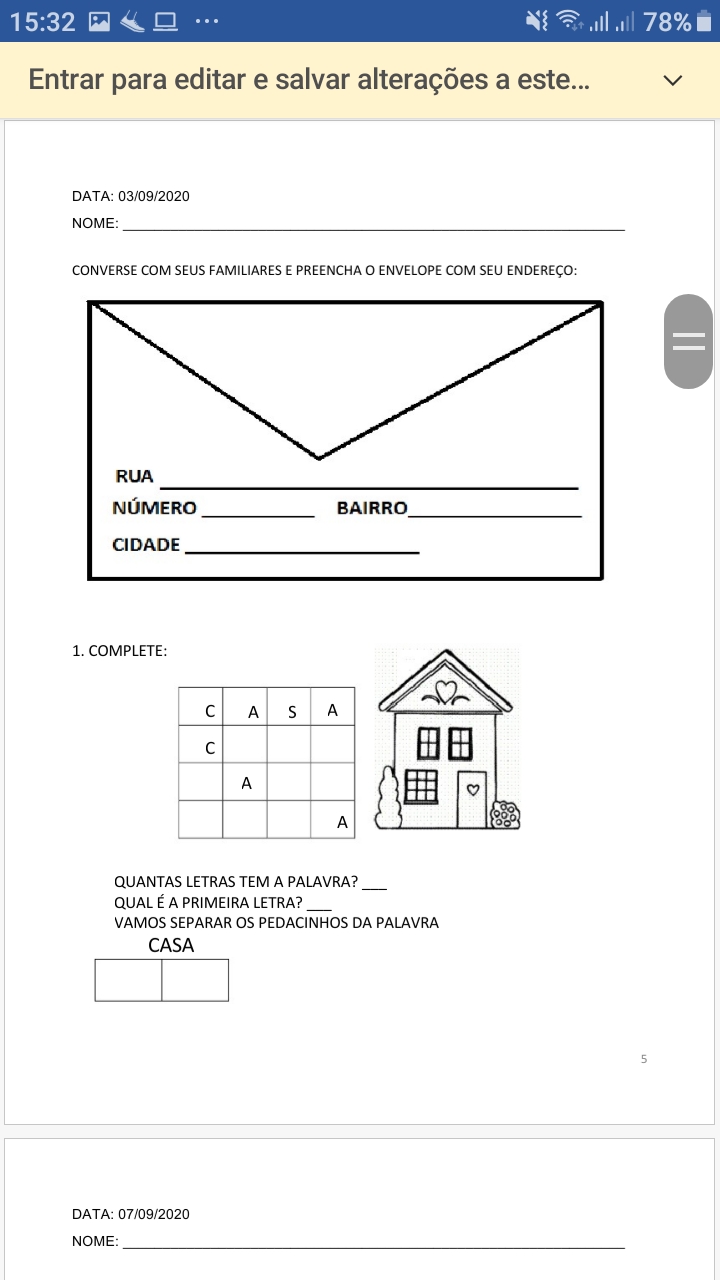 